“Dövlət orqanlarının elektron xidmətlər göstərməsinin təşkili sahəsində bəzi tədbirlər haqqında” Azərbaycan Respublikası Prezidentinin 2011-ci il 23 may tarixli 429 nömrəli Fərmanına və Azərbaycan Respublikası Nazirlər Kabinetinin 24 noyabr 2011-ci il tarixli 191 nömrəli Qərarı ilə təsdiq edilmiş “Elektron xidmət növlərinin Siyahısı”na uyğun olaraq “Azərbaycan Respublikasının Ədliyyə Nazirliyi haqqında Əsasnamə”nin 19-cu bəndinə əsasən KollegiyaQƏRARA ALIR:1. “Borcun, icra ödənişinin, icra hərəkətləri ilə bağlı xərclərin internet vasitəsilə ödənilməsi üzrə inzibati reqlament” təsdiq edilsin (əlavə olunur).2. Bu Qərarın Hüquqi Aktların Dövlət Reyestrinə daxil edilməsi təmin olunsun (A.Əliyev).3. Qərar aidiyyəti ədliyyə orqanlarına göndərilsin.Borcun, icra ödənişinin, icra hərəkətləri ilə bağlı xərclərin internet vasitəsilə ödənilməsi üzrə inzibati reqlament1. Ümumi müddəalar1.1. Elektron xidmətin adı: Borcun, icra ödənişinin, icra hərəkətləri ilə bağlı xərclərin internet vasitəsilə ödənilməsi.1.2. Elektron xidmətin məzmunu: Borcun, icra ödənişinin, icra hərəkətləri ilə bağlı xərclərin borclu tərəfindən elektron qaydada internet vasitəsilə ödənilməsi.1.3. Elektron xidmətin göstərilməsinin hüquqi əsası:- “İcra haqqında” Azərbaycan Respublikasının Qanununun 78-81-ci maddələri;- Azərbaycan Respublikası Prezidentinin 2006-cı il 18 aprel tarixli 391 nömrəli Fərmanı ilə təsdiq edilmiş “Azərbaycan Respublikasının Ədliyyə Nazirliyi haqqında Əsasnamə”nin 8.19-cu bəndi;- “Dövlət orqanlarının elektron xidmətlər göstərməsinin təşkili sahəsində bəzi tədbirlər haqqında” Azərbaycan Respublikası Prezidentinin 2011-ci il 23 may tarixli 429 nömrəli Fərmanının 2-ci və 2-1-ci hissələri;- Azərbaycan Respublikası Nazirlər Kabinetinin  24 noyabr 2011-ci il tarixli 191 nömrəli Qərarı ilə təsdiq edilmiş "Mərkəzi  icra  hakimiyyəti  orqanları tərəfindən konkret sahələr üzrə elektron xidmətlər göstərilməsi Qaydaları" və “Elektron xidmət növlərinin Siyahısı”nın 3.15-ci bəndi.1.4. Elektron xidməti göstərən dövlət qurumunun adı: Azərbaycan Respublikasının Ədliyyə Nazirliyi1.5. Elektron xidmətin digər icraçıları:  “AG Bank” ASC və “Azericard” MMC1.6. Elektron xidmətin avtomatlaşdırılma səviyyəsi: Elektron xidmət tam avtomatlaşdırılmışdır.1.7. Elektron xidmətin icra müddəti: Borcun, icra ödənişinin, icra hərəkətləri ilə bağlı xərclərin internet vasitəsilə ödənişi ilə bağlı müddət sorğunun informasiya sistemi tərəfindən emalı müddətindən asılıdır.1.8. Elektron xidmətin göstərilməsinin nəticəsi: Borclu tərəfindən borcun, icra ödənişinin, icra hərəkətləri ilə bağlı xərclərin elektron qaydada internet vasitəsilə ödənilməsinin təmin edilməsi.2. Elektron xidmətin göstərilməsinin həyata keçirilməsi2.1. Elektron xidmətin növü: interaktiv  2.2. Elektron xidmət üzrə ödəniş:  Ödənişli,  2012-ci il 12 yanvar tarixli “Azərbaycan Respublikasının Mərkəzi Bankı və “Mastercard INT.” beynəlxalq kart təşkilatının “Mastercard valyutadaxili hesablaşma xidməti”nə qoşulmuş banklar arasında ödəniş kartları vasitəsilə dövlət büdcəsinə və büdcədənkənar dövlət fondlarına həyata keçirilən ödənişlər üzrə ölkədaxili xidmət tariflərinin müəyyən olunması üzrə Kollektiv Saziş”ə Əlavə 1- “Xidmət tarifləri”nə əsasən borc, icra ödənişi və icra hərəkətləri ilə bağlı xərclər üzrə minimal-0.30 manat olmaqla, maksimal-ödənilən məbləğin-0.5%-i.Təminatçı elektron xidmətin göstərilməsi üçün ödənişin real vaxt rejimində elektron formada həyata keçirilməsi imkanını təmin edir.Qeyd: İcra sənədi könüllü icra üçün müəyyən olunmuş vaxtda (tələblərin borclu tərəfindən könüllü icrası üçün məhkəmənin qərarında digər icra müddəti müəyyən edilməyibsə, icraata başlanıldığı vaxtdan ən çoxu on gün müddət təyin edilir) borclu tərəfindən üzrsüz səbəbdən icra edilmədikdə, icra məmuru icra ödənişinin alınması barədə qərar qəbul edir.Borcun, icra ödənişinin, icra hərəkətləri ilə bağlı xərclərin ödənilməli olduğu hesablar:2.3. Elektron xidmətin istifadəçiləri: fiziki və hüquqi şəxslər, dövlət orqanları.2.4. Elektron xidmətin təqdim olunma yeri:http://www.e-gov.az; http://exidmet.justice.gov.az2.5. Elektron xidmət barədə məlumatlandırma:İnternet ünvanı: http://www.e-gov.az ; http://www.justice.gov.azElektron poçt: contact@justice.gov.az ; ibi@justice.gov.azTelefon: (+99412) 430 09 77 / (+99412) 492 15 492.6. Elektron xidmətin göstərilməsi üçün tələb olunan sənədlər və onların təqdim olunma forması:1. Şəxsiyyət vəsiqəsinin seriya və nömrəsi;2. Plastik kartın nömrəsi, qüvvədə olma tarixi, mühafizə kodu;3. Borcun, icra ödənişinin, icra hərəkətləri ilə bağlı xərclərin ödənilməsi üçün əsas olan sənədin adı, nömrəsi və tarixi.3. Elektron xidmətin göstərilməsi üçün inzibati prosedurlar3.1. İnteraktiv növlü elektron xidmətlər istifadəçilər üçün daim açıqdır və müraciət etmək hüququ hər hansı qaydada məhdudlaşdırıla bilməz.3.2. İnteraktiv elektron xidmətlər üçün sorğu:3.2.1. Sorğunun formalaşdırılması: İstifadəçi informasiya sisteminin müvafiq pəncərəsində aidiyyəti icra qurumunun adını seçir, elektron poçt ünvanını, ödəməli olduğu məbləği və bu reqlamentin 2.6-cı bəndində qeyd olunanlar əsasında müvafiq sahələrə lazımı məlumatları daxil edib “ödə” düyməsini vuraraq sorğunu formalaşdırır.3.2.2. Sorğunun qəbulu: Sorğu qəbul olunduğu təqdirdə özündə müvafiq məlumatları əks etdirən ödəniş barədə sənəd istifadəçiyə təqdim olunur. Sənəd həm sistemdən çap oluna bilər, həm də elektron poçt ünvanına göndərilə bilər.3.3. Elektron xidmətin göstərilməsi və ya imtina edilməsi:3.3.1. Sorğunun yerinə yetirilməsindən imtina halları: İstifadəçi tərəfindən təqdim olunmuş məlumatlarda çatışmazlıqlar (müvafiq sahələrin tam doldurulmaması və ya səhv daxil edilməsi, bank hesabı və ya plastik kart ilə bağlı problemlərin olması) aşkar edildikdə, sorğunun yerinə yetirilməsindən imtina edilir və imtinanın səbəbləri barədə dərhal məlumat verilir.Elektron xidmətin göstərilməsindən imtina istifadəçinin borcun, icra ödənişinin, icra hərəkətləri ilə bağlı xərclərin internet vasitəsilə ödənilməsi üçün elektron xidmətlər bölməsinə yenidən müraciət etməsinə mane olmur.3.3.2. Sorğunun qəbulu: İstifadəçi tərəfindən təqdim edilmiş məlumatlarda çatışmazlıqlar  aşkar edilməzsə sorğu qəbul olunur. Sorğu qəbul olunduğu təqdirdə bu barədə istifadəçiyə özündə müvafiq məlumatları əks etdirən ödəniş barədə sənəd təqdim olunur.3.4. Sorğunun icrası:3.4.1. Ardıcıl hər bir inzibati əməliyyat, o cümlədən məsul şəxs haqqında məlumat:- İstifadəçi informasiya sisteminin müvafiq pəncərəsində müəyyən olunmuş forma üzrə rekvizitləri daxil edir;- Avtomatik rejimdə ödəniş həyata keçirilir və bu barədə istifadəçiyə özündə müvafiq məlumatları əks etdirən ödəniş barədə sənəd təqdim olunur;- Borcun, icra ödənişinin, icra hərəkətləri ilə bağlı xərclərin ödənişi barədə məlumat Azərbaycan Respublikası Ədliyyə Nazirliyinin elektron sənəd dövriyyəsi sisteminə daxil olur və müvafiq icra qurumuna göndərilir.Elektron xidmətin icrasına görə Azərbaycan Respublikası Ədliyyə Nazirliyinin İcra baş idarəsi məsuliyyət daşıyır.3.4.2. Hər bir inzibati əməliyyatın məzmunu, yerinə yetirilmə müddəti və ya maksimal yerinə yetirilmə müddəti:- İstifadəçi  icra qurumunun adını seçir və elektron poçt ünvanını, ödənişin məbləğini və bu reqlamentin 2.6-cı bəndində qeyd olunanlar əsasında müvafiq sahələrə lazımı məlumatları daxil etməklə qeyd edilən ödənişlərin ödənilməsi imkanını əldə edir;- İstifadəçi borcu, icra ödənişinin, icra hərəkətləri ilə bağlı xərcləri internet vasitəsilə ödəyir;- Müvafiq icra qurumunun əməkdaşı borcun, icra ödənişinin, icra hərəkətləri ilə bağlı xərclərin ödənilməsi barədə sənədi əldə edir.Əməliyyatların icra müddəti onun informasiya sistemində emalı müddətində asılıdır.3.4.3. İnzibati əməliyyatda iştirak edən digər dövlət orqanı haqqında məlumat: Yoxdur3.4.4. Hər bir inzibati prosedurun nəticəsi:İstifadəçi elektron xidmət vasitəsilə borcu, icra ödənişini, icra hərəkətləri ilə bağlı xərcləri internet vasitəsilə ödəyir və bu barədə istifadəçiyə özündə müvafiq məlumatları əks etdirən ödəniş barədə sənəd təqdim olunur.3.5. Elektron xidmətin yerinə yetirilməsinə nəzarət: Elektron xidmətin yerinə yetirilməsinə nəzarət Azərbaycan Respublikası Ədliyyə Nazirliyinin İcra baş idarəsi tərəfindən həyata keçirilir.3.5.1. Nəzarət forması: Xidmətin daim işlək vəziyyətdə olması gündəlik nəzarətdə saxlanılır. Ödənişlə bağlı sistemin məlumatları mütəmadi olaraq nəzərdən keçirilir.3.5.2. Nəzarət qaydası: Xidmətin daim işlək vəziyyətdə olması, habelə ödənilən vəsaitin vaxtında müvafiq hesablara yerləşdirilməsi sistemin fəaliyyətinə məsul olan şəxslər tərəfindən daim izlənilir. Xidmətin icrası zamanı baş verən nöqsanlar barədə hesabatlar tərtib olunur.3.6. Elektron xidmətin göstərilməsi üzrə mübahisələr:3.6.1. İstifadəçinin şikayət etmək hüququ haqqında məlumat: İstifadəçi elektron xidmətlə bağlı onu razı salmayan istənilən məsələ barədə yuxarı səlahiyyətli orqana (vəzifəli şəxsə) inzibati qaydada və məhkəməyə şikayət edə bilər.3.6.2. Şikayətin əsaslandırılması və baxılması üçün lazım olan informasiya:  Şikayət kağız üzərində və elektron qaydada tərtib oluna bilər. Kağız üzərində şikayət Azərbaycan Respublikasının Ədliyyə Nazirliyinin poçt ünvanına, elektron şikayət isə bu reqlamentin 2.5-ci bəndində göstərilən poçt ünvanına göndərilməlidir. Şikayətdə vətəndaşın adı, atasının adı, soyadı, ünvanı, poçt və ya elektron poçt ünvanı, yaxud işlədiyi yer göstərilməlidir.3.6.3. Şikayətin baxılma müddəti: Şikayətə “İnzibati icraat haqqında” Azərbaycan Respublikası Qanununun 78-ci maddəsində müəyyən olunmuş müddətdə baxılır.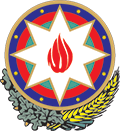 AZƏRBAYCAN RESPUBLİKASININ HÜQUQİ AKTLARIN DÖVLƏT REYESTRİAktın növüAzərbaycan Respublikasının Ədliyyə Nazirliyi Kollegiya QərarıQəbul edildiyi tarix29.12.2013Qeydiyyat nömrəsi17-NAdı“Borcun, icra ödənişinin, icra hərəkətləri ilə bağlı xərclərin internet vasitəsilə ödənilməsi üzrə inzibati reqlament”in təsdiq edilməsi barədəRəsmi dərc edildiyi mənbəQüvvəyə minmə tarixi31.12.2013Azərbaycan Respublikasının Vahid hüquqi təsnifatı üzrə indeks kodu380.010.000Hüquqi Aktların Dövlət Reyestrinin qeydiyyat nömrəsi15201312290017Hüquqi aktın Hüquqi Aktların Dövlət Reyestrinə daxil edildiyi tarix30.12.2013Azərbaycan Respublikasınınədliyyə naziriI dərəcəli dövlət ədliyyə müşaviriFikrət MəmmədovAzərbaycan Respublikasının Ədliyyə Nazirliyi Kollegiyasının 2013-cü il 29 dekabr tarixli 17-N nömrəli Qərarı ilə təsdiq edilmişdir.İcra xidmətinin adıÖdəniləcək bankÖdəniləcək hesabBakı şəhəri Binəqədi rayon icra şöbəsiKapital Bank 1 saylı Binəqədi filialAZ50AİİB33010019441500220115Bakı şəhəri Qaradağ rayon icra şöbəsiDövlət Xəzinədarlıq AgentliyiAZ16CTRE00000000000002087370Bakı şəhəri Yasamal rayon icra şöbəsiDövlət Xəzinədarlıq AgentliyiAZ95CTRE00000000000002088470Bakı şəhəri Nizami rayon icra şöbəsiDövlət Xəzinədarlıq AgentliyiAZ96CTRE00000000000002087870Bakı şəhəri Nərimanov rayon icra şöbəsiDövlət Xəzinədarlıq AgentliyiAZ80CTRE00000000000002087770Bakı şəhəri Nəsimi rayon icra şöbəsiDövlət Xəzinədarlıq AgentliyiAZ63CTRE00000000000002088270Bakı şəhəri Sabunçu rayon icra şöbəsiDövlət Xəzinədarlıq AgentliyiAZ97CTRE00000000000002087270Bakı şəhəri Suraxanı rayon icra şöbəsiDövlət Xəzinədarlıq AgentliyiAZ48CTRE00000000000002087570Bakı şəhəri Səbail rayon icra şöbəsiDövlət Xəzinədarlıq AgentliyiAZ79CTRE00000000000002088370Bakı şəhəri Xətai rayon icra şöbəsiKapital Bank 1 saylı Xətai filialıAZ72AİİB32090019443700202107Bakı şəhəri Xəzər rayon icra şöbəsiDövlət Xəzinədarlıq AgentliyiAZ32CTRE00000000000002087470Abşeron rayon icra şöbəsiDövlət Xəzinədarlıq AgentliyiAZ53CTRE00000000000002086801Astara rayon icra bölməsiKapital Bank Astara filialıAZ08AİİB32051019447600201176Ağdam rayon icra qrupuKapital Bank Ağdam filialıAZ81AİİB32051019448600201186Ağdaş rayon icra bölməsiKapital Bank Ağdaş filialıAZ27AİİB32051019446000201160Ağstafa rayon icra qrupuKapital Bank Ağstafa filialıAZ85AİİB32051019445200201152Ağsu rayon icra qrupuKapital Bank Ağsu filialıAZ22AİİB32051019445400201154Ağcabədi rayon icra qrupuDövlət Xəzinədarlıq AgentliyiAZ03CTRE00000000000002085470Balakən rayon icra qrupuDövlət Xəzinədarlıq AgentliyiAZ18CTRE00000000000002088401Beyləqan rayon icra bölməsiDövlət Xəzinədarlıq AgentliyiAZ86CTRE00000000000002084170Biləsuvar rayon icra qrupuDövlət Xəzinədarlıq AgentliyiAZ40CTRE00000000000002082670Bərdə rayon icra şöbəsiDövlət Xəzinədarlıq AgentliyiAZ52CTRE00000000000002085170Qazax rayon icra qrupuKapital Bank Qazax filialıAZ14AİİB32051019443660201136Qax rayon icra qrupuKapital Bank Qax filialıAZ20AİİB32051019447100201171Qəbələ rayon icra qrupuDövlət Xəzinədarlıq AgentliyiAZ09CTRE00000000000002081870Quba rayon icra şöbəsiKapital Bank Quba filialıAZ37AİİB32051019446500246165Qusar rayon icra qrupuKapital Bank Qusar filialıAZ17AİİB32051019444800201148Qubadlı rayon icra qrupuTuranbank Sumqayıt filialıAZ85TURA36015002260700102944Daşkəsən rayon icra qrupuKapital Bank Daşkəsən filialıAZ47AİİB32051019448400201184Zaqatala rayon icra qrupuDövlət Xəzinədarlıq AgentliyiAZ44CTRE00000000000002080270Zərdab rayon icra qrupuKapital Bank Zərdab filialıAZ80AİİB320510194446002201146İmişli rayon icra bölməsiKapital Bank İmişli filialıAZ49AİİB32051019446700201167Yardımlı rayon icra qrupuKapital Bank Yardımlı filialıAZ38AİİB32090019447500803175Yevlax rayon icra bölməsiDövlət Xəzinədarlıq AgentliyiAZ36CTRE00000000000002085070Kürdəmir rayon icra qrupuDövlət Xəzinədarlıq AgentliyiAZ90CTRE00000000000002081790Kəlbəcər rayon icra qrupuKapital Bank Kəpəz filialıAZ65AİİB32051019442800201128Laçın rayon icra qrupuKapital Bank Ağcabədi  filialıAZ86AİİB32051019449200201192Lerik rayon icra qrupuKapital Bank Lerik  filialıAZ71AİİB32051019447400201174Lənkəran rayon icra şöbəsiDövlət Xəzinədarlıq AgentliyiAZ12CTRE00000000000002082010Masallı rayon icra bölməsiKapital Bank Masallı filialıAZ44AİİB32051019446100201161Mingəçevir şəhər icra bölməsiKapital Bank Mingəçevir filialıAZ82AİİB32051019442900201129Neftçala rayon icra qrupuKapital Bank Neftçala filialıAZ95AİİB32051019446400201164Oğuz rayon icra qrupuKapital Bank Oğuz filialıAZ66AİİB32051019446800201168Saatlı rayon icra qrupuDövlət Xəzinədarlıq AgentliyiAZ53CTRE00000000000002084570Sabirabad rayon icra bölməsiKapital Bank Sabirabad filialıAZ46AİİB32051019444400201144Salyan rayon icra bölməsiKapital Bank Salyan filialıAZ12AİİB32051029444300201143Samux rayon icra qrupuKapital Bank Samux filialıAZ64AİİB32051019448500201185Siyəzən rayon icra qrupuKapital Bank Siyəzən filialıAZ39AİİB32051019445500201155Sumqayıt şəhəri üzrə icra şöbəsiDövlət Xəzinədarlıq AgentliyiAZ44CTRE00000000000002086672Tərtər rayon icra qrupuKapital Bank Tərtər filialıAZ39AİİB32051019445500201155Ucar rayon icra qrupuKapital Bank Ucar filialıAZ25AİİB32051019447700201177Xaçmaz rayon icra şöbəsiDövlət Xəzinədarlıq AgentliyiAZ62CTRE00000000000002084602Xocavənd rayon icra qrupuKapital Bank Beyləqan filialıAZ41AİİB32051019444000202140Xızı rayon icra qrupuKapital Bank Xızı filialıAZ66AİİB45090289442400007124Şabran rayon icra qrupuAzərbaycan Beynəlxalq Bankı Şabran filialıAZ95İBAZ36010019449580043253Şamaxı rayon icra qrupuDövlət Xəzinədarlıq AgentliyiAZ56CTRE00000000000002082770Şəki rayonu üzrə İcra şöbəsiKapital Bank Şəki filialıAZ03AİİB32051019447000201170Şəmkir rayon icra bölməsiKapital Bank Şəmkir filialıAZ97AİİB32051019444700201147Şirvan şəhəri üzrə İcra şöbəsiDövlət Xəzinədarlıq AgentliyiAZ07CTRE00000000000002083070Hacıqabul rayon icra qrupuKapital Bank Hacıqabul filialıAZ78AİİB32051019446300201163Cəbrayıl rayon icra qrupuKapital Bank Cəbrayıl filialıAZ18AİİB32051019448800201188Cəlilabad rayon icra bölməsiDövlət Xəzinədarlıq AgentliyiAZ24CTRE00000000000002082570Goranboy rayon icra qrupuKapital Bank Goranboy filialıAZ51AİİB32051019445000201150Göyçay rayon icra bölməsiDövlət Xəzinədarlıq AgentliyiAZ26CTRE00000000000002081370Göygöl rayon icra qrupuKapital Bank Göygöl filialıAZ30AİİB32051019448300201183Gəncə şəhəri üzrə İcra idarəsiDövlət Xəzinədarlıq AgentliyiAZ11CTRE00000000000002080670